附件1：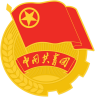 第十九届“挑战杯”全国大学生课外学术科技作品竞赛华中师范大学校内助推计划项目申报表项目名称：                                          负 责 人：                                  所属单位：           （盖章）               专业年级：                                  联系电话：                                  共青团华中师范大学委员会二〇二四年   月   日申报者情况申报项目情况说明：1．必须由申报者本人填写；2．本部分中的项目所属单位审批意见视为对申报者所填内容的确认；3．作品所属领域分组请按作品的学术方向或所涉及的主要学科领域填写。项目名称项目名称负责人情况姓名性别性别出生年月出生年月负责人情况学院专业、年级专业、年级负责人情况学号学历学历学制学制负责人情况联系方式QQ其他成员情况姓  名姓  名性别年龄年龄学历学院、专业、年级学院、专业、年级学院、专业、年级学院、专业、年级学院、专业、年级其他成员情况其他成员情况其他成员情况其他成员情况其他成员情况其他成员情况其他成员情况其他成员情况其他成员情况指导教师情况姓名姓名职称所在单位所在单位所在单位所在单位所在单位联系方式联系方式联系方式指导教师情况指导教师情况该项目是否已被立项为学校其他支持项目□是  □否该项目是否已被立项为学校其他支持项目□是  □否该项目是否已被立项为学校其他支持项目□是  □否立项部门已申报学校项目类别及等级已申报学校项目类别及等级已申报学校项目类别及等级已申报学校项目类别及等级已申报学校项目类别及等级预计结项时间预计结项时间项目支持经费该项目是否已被立项为学校其他支持项目□是  □否该项目是否已被立项为学校其他支持项目□是  □否该项目是否已被立项为学校其他支持项目□是  □否该项目是否已被立项为学校其他支持项目□是  □否该项目是否已被立项为学校其他支持项目□是  □否该项目是否已被立项为学校其他支持项目□是  □否学院推荐意见学院推荐意见学院推荐意见   以上情况属实，同意申报！    学院学生工作负责人签名：（盖章）                  年  月  日              以上情况属实，同意申报！    学院学生工作负责人签名：（盖章）                  年  月  日              以上情况属实，同意申报！    学院学生工作负责人签名：（盖章）                  年  月  日              以上情况属实，同意申报！    学院学生工作负责人签名：（盖章）                  年  月  日              以上情况属实，同意申报！    学院学生工作负责人签名：（盖章）                  年  月  日              以上情况属实，同意申报！    学院学生工作负责人签名：（盖章）                  年  月  日              以上情况属实，同意申报！    学院学生工作负责人签名：（盖章）                  年  月  日              以上情况属实，同意申报！    学院学生工作负责人签名：（盖章）                  年  月  日              以上情况属实，同意申报！    学院学生工作负责人签名：（盖章）                  年  月  日           作品名称作品所属领域分组（   ）A．自然科学类学术论文B．科技发明制作A类    C．科技发明制作B类D. 哲学社会科学类调查报告——发展成就 E．哲学社会科学类调查报告——文明文化 F．哲学社会科学类调查报告——美丽中国 G．哲学社会科学类调查报告——民生福祉 H．哲学社会科学类调查报告——中国之治 （   ）A．自然科学类学术论文B．科技发明制作A类    C．科技发明制作B类D. 哲学社会科学类调查报告——发展成就 E．哲学社会科学类调查报告——文明文化 F．哲学社会科学类调查报告——美丽中国 G．哲学社会科学类调查报告——民生福祉 H．哲学社会科学类调查报告——中国之治 （   ）A．自然科学类学术论文B．科技发明制作A类    C．科技发明制作B类D. 哲学社会科学类调查报告——发展成就 E．哲学社会科学类调查报告——文明文化 F．哲学社会科学类调查报告——美丽中国 G．哲学社会科学类调查报告——民生福祉 H．哲学社会科学类调查报告——中国之治 （   ）A．自然科学类学术论文B．科技发明制作A类    C．科技发明制作B类D. 哲学社会科学类调查报告——发展成就 E．哲学社会科学类调查报告——文明文化 F．哲学社会科学类调查报告——美丽中国 G．哲学社会科学类调查报告——民生福祉 H．哲学社会科学类调查报告——中国之治 作品简介作品研究的目的和基本思路作品研究的科学性、先进性及独特之处作品研究的实际应用价值和现实意义作品研究计划预期成果及产出时间经费预算序号事项预算依据金额（元）经费预算经费预算经费预算经费预算经费预算合计（元）：合计（元）：合计（元）：本人承诺   本人作为本项目负责人，保证以上填报内容的真实性。如果获得立项，本人（以及团队成员）将严肃、认真地实施作品计划，并按照学校安排参与申报 “挑战杯” 系列竞赛，严格执行审批的作品经费预算并按要求及时报送有关材料。签名：   本人作为本项目负责人，保证以上填报内容的真实性。如果获得立项，本人（以及团队成员）将严肃、认真地实施作品计划，并按照学校安排参与申报 “挑战杯” 系列竞赛，严格执行审批的作品经费预算并按要求及时报送有关材料。签名：   本人作为本项目负责人，保证以上填报内容的真实性。如果获得立项，本人（以及团队成员）将严肃、认真地实施作品计划，并按照学校安排参与申报 “挑战杯” 系列竞赛，严格执行审批的作品经费预算并按要求及时报送有关材料。签名：   本人作为本项目负责人，保证以上填报内容的真实性。如果获得立项，本人（以及团队成员）将严肃、认真地实施作品计划，并按照学校安排参与申报 “挑战杯” 系列竞赛，严格执行审批的作品经费预算并按要求及时报送有关材料。签名：指导老师意见    本人同意作为该项目指导老师并认可作品所属单位，指导学生开展项目研究，并按照学校安排以项目研究成果参与申报 “挑战杯” 系列竞赛。签名：    本人同意作为该项目指导老师并认可作品所属单位，指导学生开展项目研究，并按照学校安排以项目研究成果参与申报 “挑战杯” 系列竞赛。签名：    本人同意作为该项目指导老师并认可作品所属单位，指导学生开展项目研究，并按照学校安排以项目研究成果参与申报 “挑战杯” 系列竞赛。签名：    本人同意作为该项目指导老师并认可作品所属单位，指导学生开展项目研究，并按照学校安排以项目研究成果参与申报 “挑战杯” 系列竞赛。签名：项目所属单位审批意见（基层团委盖章）年   月   日（基层团委盖章）年   月   日（基层团委盖章）年   月   日（基层团委盖章）年   月   日校团委审批意见（盖章）年   月   日（盖章）年   月   日（盖章）年   月   日（盖章）年   月   日